Приложение 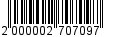 УТВЕРЖДЕНпостановлениемадминистрации от _27.11.2015__ № __2944_ПОРЯДОКпредоставления субсидий юридическим лицам на осуществление капитальных вложений в объекты муниципальной собственности,из бюджета МО «Всеволожский муниципальный район»Ленинградской области1. Настоящий Порядок разработан в соответствии со статьей 78.2 Бюджетного кодекса Российской Федерации и устанавливает случаи 
и порядок предоставления из бюджета МО «Всеволожский муниципальный район» Ленинградской области субсидий юридическим лицам на безвозвратной и безвозмездной основе на осуществление капитальных вложений в объекты муниципальной собственности (далее - субсидии).2. Категория юридических лиц, имеющих право на получение субсидии, - муниципальные предприятия, на балансе которых находятся объекты имущественного комплекса коммунального назначения, находящиеся 
в  собственности МО «Всеволожский муниципальный район» Ленинградской области.3. Получателями субсидии являются муниципальные предприятия, эксплуатирующие объекты имущественного комплекса коммунального назначения на праве хозяйственного ведения, находящиеся в собственности МО «Всеволожский муниципальный район» Ленинградской области.4.  Муниципальным предприятиям могут предусматриваться субсидии на осуществление предприятиями капитальных вложений в объекты капитального строительства муниципальной собственности с последующим увеличением уставного фонда указанных предприятий, основанных на праве хозяйственного ведения, на размер средств, предоставленных из бюджета МО «Всеволожский муниципальный район» Ленинградской области на осуществление капитальных вложений.5. Главным распорядителем бюджетных средств является администрация МО «Всеволожский муниципальный район» Ленинградской области, (далее - Администрация).6. Предоставление субсидии осуществляется в соответствии со сводной бюджетной росписью бюджета МО «Всеволожский муниципальный район» Ленинградской области в пределах бюджетных ассигнований и лимитов бюджетных обязательств, утвержденных для главного распорядителя бюджетных средств.7. Юридическим лицам, находящимся в любой из процедур банкротства, в том числе в случае добровольной ликвидации, в отношении которых возбуждены дела о несостоятельности (банкротстве), субсидии не предоставляются.8. Между Получателем субсидии и Администрацией, заключается соглашение о предоставлении субсидии, в котором предусматриваются:- предмет соглашения, в котором определяется цель предоставления субсидий;- обязательства сторон, в которых перечисляются условия и сроки предоставления субсидий, размер субсидий, обязательства по целевому использованию субсидий;- ответственность за несоблюдение условий соглашения, предусматривающая возврат в бюджет МО «Всеволожский муниципальный район» Ленинградской области суммы субсидий в случаях нецелевого использования в установленные сроки;- согласие Получателей субсидий на осуществление главным распорядителем бюджетных средств, предоставившим субсидии, и органом муниципального финансового контроля проверок соблюдения Получателями субсидий условий, целей и порядка их предоставления;- и иные условия, предусмотренные статьей 78.2 Бюджетного кодекса РФ.9. Перечисление субсидий осуществляется на основании стоимости работ, определенной проектно-сметной документацией, заявления о предоставлении субсидии.10. Решение о предоставлении субсидий оформляется постановлением Администрации, которое должно содержать наименование Получателей субсидий и размер предоставляемых субсидий.11. Субсидии перечисляются на лицевой счет, открытый в комитете финансов администрации муниципального образования на основании заявок на расход, представленных Администрацией. 12. Администрация и орган муниципального финансового контроля осуществляют проверки соблюдения Получателям субсидий условий, целей и порядка их предоставления.13. В случае выявления нарушений требований настоящего порядка и (или) условий, предусмотренных договором о предоставлении субсидий, Администрация в течение пяти рабочих дней со дня обнаружения нарушения направляет Получателю субсидий письменное требование о возврате субсидии.Получатель субсидии в месячный срок со дня получения письменного требования о возврате субсидий обеспечивает их возврат в бюджет МО «Всеволожский муниципальный район» Ленинградской области.В случае невозврата субсидий в установленные сроки взыскание производится в соответствии с требованиями действующего законодательства.14. Остатки средств субсидий, не использованных в текущем финансовом году, подлежат возврату в бюджет МО «Всеволожский муниципальный район» Ленинградской области  в сроки, установленные Администрацией. Контроль за своевременностью и полнотой возврата неиспользованных остатков субсидий осуществляет Администрация. В случае невозврата неиспользованных остатков субсидий в установленные сроки взыскание производится в соответствии с требованиями действующего законодательства._____________